REGISTRAČNÍ FORMULÁŘ FBC ORCA KRNOV, Z.S.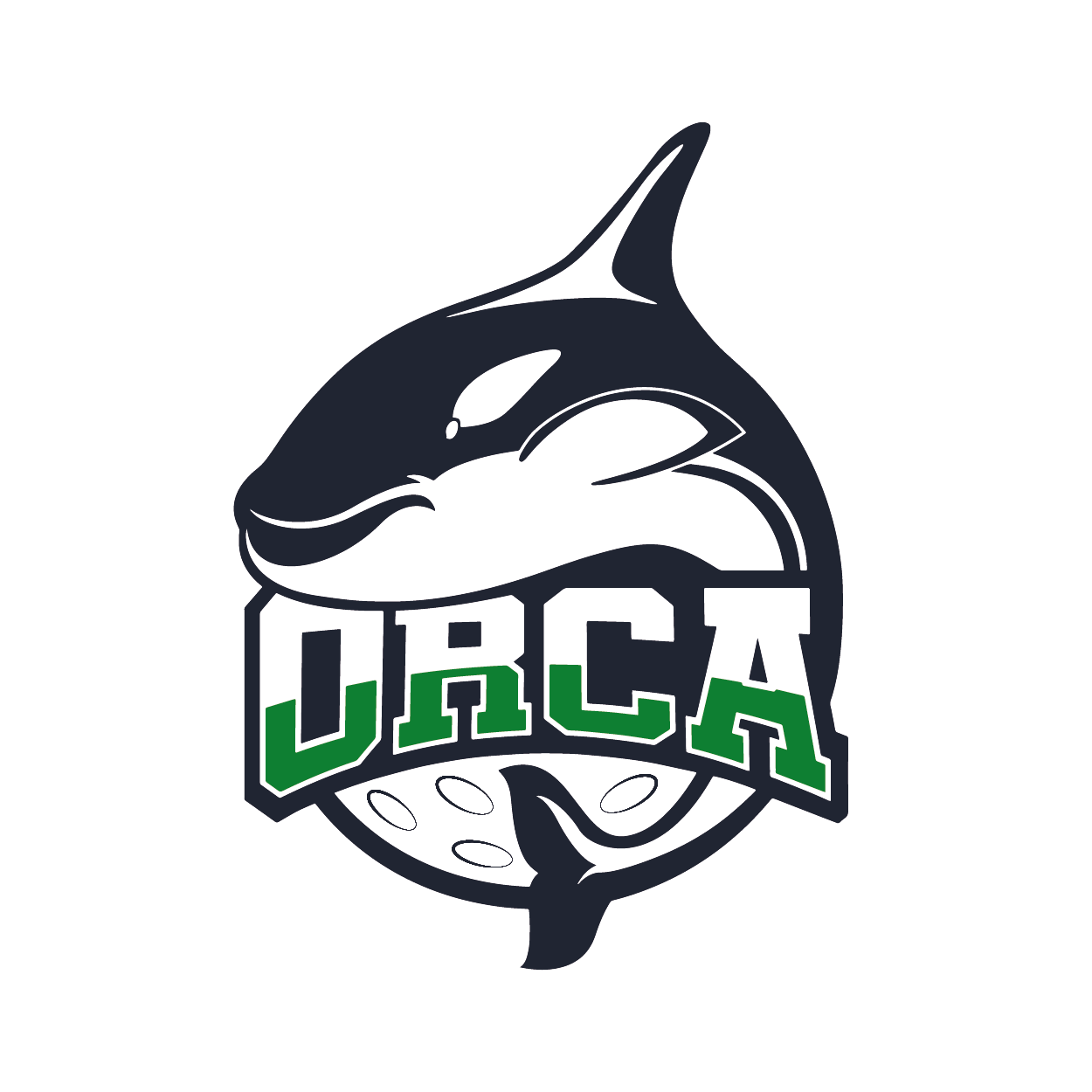 Jméno a příjmení člena:…………………………………………….Rodné číslo člena:………………………………………………….Kontakt na člena (e-mail):…………………………………………..Kontakt na člena (mobil):…………………………………………...Adresa trv. bydliště člena: ………………………………………….………………………………………………………………………..Jméno a příjmení rodiče:…………………………………………...Kontakt na rodiče (e-mail):…………………………………………Kontakt na rodiče (mobil):………………………………………….REGISTRAČNÍ FORMULÁŘ FBC ORCA KRNOV, Z.S.Jméno a příjmení člena:…………………………………………….Rodné číslo člena:………………………………………………….Kontakt na člena (e-mail):…………………………………………..Kontakt na člena (mobil):…………………………………………...Adresa trv. bydliště člena: ………………………………………….………………………………………………………………………..Jméno a příjmení rodiče:…………………………………………...Kontakt na rodiče (e-mail):…………………………………………Kontakt na rodiče (mobil):………………………………………….